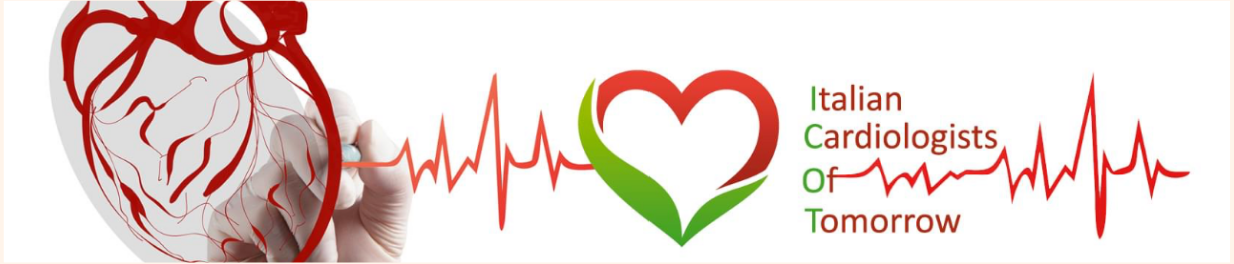 ICoT ABROADQuestionario sull’esperienza all’esteroGentile collega, ti ringraziamo per aver aderito al progetto ICoT Abroad con il quale speriamo di poter aiutare i futuri ed i giovani cardiologi ad organizzare un’esperienza all’estero. Ti chiediamo 10 minuti del tuo tempo per rispondere alle domande che abbiamo preparato.Il seguente questionario verrà caricato sul nostro sito così come appare, includendo la foto del profilo che ti chiederemo di inserire nella prima sezione del documento; nel caso tu non fossi interessato a far trasparire i tuoi dati personali ti chiediamo di farcelo sapere anticipatamente contattandoci alla email italiancot@gmail.com siamo sicuri troveremo per te la soluzione più consona per lavorare con noi!!! Gli autori delle testimonianze più interessanti saranno contatti per una video- intervista che verrà condivisa sul nostro sito e su tutti nostri social !!Inserire una tua foto profilo con nome, cognome, attuale luogo-titolo di lavoro e titoli:Sezione 1° – prima della partenzaDove si è svolta la tua attività all’estero?Stato: Città: Ospedale:Reparto: Quanti mesi è durata e in quale momento del percorso formativo?Mesi:Anno di specializzazione:Tramite quali vie hai trovato il contatto con la struttura? _______Descrivi la documentazione richiesta dalla struttura estera (es. visto, assicurazioni, certificazioni linguistiche, riconoscimento della laurea, CV, ecc): ______Descrivi la documentazione ed i passaggi per il riconoscimento della laurea e la registrazione all’ordine dei medici del paese in cui si è svolto il tuo periodo all’estero: ______ Quanto tempo ti è servito a preparare la documentazione necessaria e quanto tempo prima della partenza consiglieresti di contattare la struttura e iniziare le procedure? ________Sezione 2° A- Permanenza all’estero: attività ospedalieraQuando sei arrivato/a ti hanno assegnato un tutor che ti ha seguito durante l’esperienza? ______Che monte orario settimanale avevi e come era distribuita la giornata di lavoro? Sei stato introdotto nelle turnazioni degli specializzandi presenti? _______Quale Unità hai frequentato? Erano presenti tutte le Unità cardiologiche e come erano organizzate tra di loro (Elettrofisiologia, Emodinamica, Degenze ordinarie, Sub-intensiva, UTIC, cardiologia pediatrica, imaging)? _______L’ospedale aveva il Pronto Soccorso? _______Quali ambulatori di cardiologia specialistica erano presenti (es. scompenso avanzato, cardiomiopatie, cardio-oncologia,ecc)? _______La struttura è centro di riferimento per un ambito cardiologico specifico? _______Durante l’esperienza hai avuto possibilità di seguire progetti di ricerca e/o pubblicare lavori scientifici? ____Descrivi l’ambiente lavorativo e il rapporto con i colleghi: ________Era presente attività didattica in cui ti hanno coinvolto? _________Sezione 2°B – Permanenza all’estero: aspetti economici e vita extraospedalieraLa borsa di specializzazione italiana è stata la tua retribuzione o hai ricevuto ulteriori compensi da parte dell’ospedale estero o presso la tua università? __________Come hai trovato l’alloggio? L’ospedale dispone di alloggi con tariffe agevolate per i medici? ___________Descrivi il costo della vita locale: __________Descrivi i trasporti presenti: __________Sezione 3 – Termine dell’esperienza Ti è stato offerto di poter restare a lavorare nella struttura? Se si con quale ruolo_______Qual è lo stipendio medio di un Cardiologo strutturato in quel paese? ________A posteriori, quali sono state le maggiori criticità? ________Giudizio complessivo: _________Cosa ti sei portato a casa da questa esperienza, come ti ha aiutato nella tua carriera?Eventuali commenti: Sei disponibile per eventuali confronti con i colleghi che vogliono intraprendere l’esperienza all’estero?Qualora tu fossi disponibile, puoi fornirci un tuo contatto: Se ti fosse possibile, potresti fornirci i contatti con la struttura estera: A seguito del caricamento sul sito, la tua testimonianza verrà condivisa dal nostro profilo nei social – Instagram, Twitter, LinkedIn e Facebook. Ti invitiamo quindi a lasciarci i tuoi account per poter inserire il tuo tag e avere la possibilità di ricondividere l’esperienza!Instagram:Twitter: 
LinkedIn: 
Facebook: GRAZIE MILLE!Il Team di ICOT AbroadCHE GRADO DI AUTONOMIA (E COINVOLGIMENTO) HAI AVUTO NELLE SEGUENTI ATTIVITÀ?CHE GRADO DI AUTONOMIA (E COINVOLGIMENTO) HAI AVUTO NELLE SEGUENTI ATTIVITÀ?CHE GRADO DI AUTONOMIA (E COINVOLGIMENTO) HAI AVUTO NELLE SEGUENTI ATTIVITÀ?CHE GRADO DI AUTONOMIA (E COINVOLGIMENTO) HAI AVUTO NELLE SEGUENTI ATTIVITÀ?CHE GRADO DI AUTONOMIA (E COINVOLGIMENTO) HAI AVUTO NELLE SEGUENTI ATTIVITÀ?CHE GRADO DI AUTONOMIA (E COINVOLGIMENTO) HAI AVUTO NELLE SEGUENTI ATTIVITÀ?CHE GRADO DI AUTONOMIA (E COINVOLGIMENTO) HAI AVUTO NELLE SEGUENTI ATTIVITÀ?CHE GRADO DI AUTONOMIA (E COINVOLGIMENTO) HAI AVUTO NELLE SEGUENTI ATTIVITÀ?CHE GRADO DI AUTONOMIA (E COINVOLGIMENTO) HAI AVUTO NELLE SEGUENTI ATTIVITÀ?CHE GRADO DI AUTONOMIA (E COINVOLGIMENTO) HAI AVUTO NELLE SEGUENTI ATTIVITÀ?CHE GRADO DI AUTONOMIA (E COINVOLGIMENTO) HAI AVUTO NELLE SEGUENTI ATTIVITÀ?ESPRIMI LA TUA SCELTA IN UNA SCALA DA 1 (PER NULLA) A 10 (DEL TUTTO) O, SE NON APPLICABILE, SELEZIONA LARISPOSTA CORRISPONDENTEESPRIMI LA TUA SCELTA IN UNA SCALA DA 1 (PER NULLA) A 10 (DEL TUTTO) O, SE NON APPLICABILE, SELEZIONA LARISPOSTA CORRISPONDENTEESPRIMI LA TUA SCELTA IN UNA SCALA DA 1 (PER NULLA) A 10 (DEL TUTTO) O, SE NON APPLICABILE, SELEZIONA LARISPOSTA CORRISPONDENTEESPRIMI LA TUA SCELTA IN UNA SCALA DA 1 (PER NULLA) A 10 (DEL TUTTO) O, SE NON APPLICABILE, SELEZIONA LARISPOSTA CORRISPONDENTEESPRIMI LA TUA SCELTA IN UNA SCALA DA 1 (PER NULLA) A 10 (DEL TUTTO) O, SE NON APPLICABILE, SELEZIONA LARISPOSTA CORRISPONDENTEESPRIMI LA TUA SCELTA IN UNA SCALA DA 1 (PER NULLA) A 10 (DEL TUTTO) O, SE NON APPLICABILE, SELEZIONA LARISPOSTA CORRISPONDENTEESPRIMI LA TUA SCELTA IN UNA SCALA DA 1 (PER NULLA) A 10 (DEL TUTTO) O, SE NON APPLICABILE, SELEZIONA LARISPOSTA CORRISPONDENTEESPRIMI LA TUA SCELTA IN UNA SCALA DA 1 (PER NULLA) A 10 (DEL TUTTO) O, SE NON APPLICABILE, SELEZIONA LARISPOSTA CORRISPONDENTEESPRIMI LA TUA SCELTA IN UNA SCALA DA 1 (PER NULLA) A 10 (DEL TUTTO) O, SE NON APPLICABILE, SELEZIONA LARISPOSTA CORRISPONDENTEESPRIMI LA TUA SCELTA IN UNA SCALA DA 1 (PER NULLA) A 10 (DEL TUTTO) O, SE NON APPLICABILE, SELEZIONA LARISPOSTA CORRISPONDENTEESPRIMI LA TUA SCELTA IN UNA SCALA DA 1 (PER NULLA) A 10 (DEL TUTTO) O, SE NON APPLICABILE, SELEZIONA LARISPOSTA CORRISPONDENTE1 (PERNULLA)2345678910 (DELTUTTO)ESEGUIRE UN’ANAMNESIESEGUIRE UN ESAME OBIETTIVORICHIESTA DI ESAMIPIANIFICAZIONE DELL’ITER DIAGNOSTICOPIANIFICAZIONE DELL’ITER TERAPEUTICOPIANIFICAZIONE E MODIFICAZIONI DELLA TERAPIAMEDICAREDAZIONE DELLA LETTERA DI DIMISSIONEPARTECIPAZIONE/ESECUZIONE DI PROCEDURE DIAGNOSTICHE O TERAPEUTICHEATTIVITÀ SVOLTA IN URGENZA PARTECIPAZIONE A TURNI DI GUARDIAPARTECIPAZIONE AD ATTIVITÀ DI CONSULENZAELABORAZIONE E SVILUPPO DI PROGETTI DI RICERCAIndica il tuo grado di soddisfazione per l’esperienza svolta.Indica il tuo grado di soddisfazione per l’esperienza svolta.Indica il tuo grado di soddisfazione per l’esperienza svolta.Indica il tuo grado di soddisfazione per l’esperienza svolta.Indica il tuo grado di soddisfazione per l’esperienza svolta.Indica il tuo grado di soddisfazione per l’esperienza svolta.Indica il tuo grado di soddisfazione per l’esperienza svolta.Indica il tuo grado di soddisfazione per l’esperienza svolta.Indica il tuo grado di soddisfazione per l’esperienza svolta.Indica il tuo grado di soddisfazione per l’esperienza svolta.Esprimi la tua preferenza in una scala da 1 (per nulla) a 10 (del tutto)Esprimi la tua preferenza in una scala da 1 (per nulla) a 10 (del tutto)Esprimi la tua preferenza in una scala da 1 (per nulla) a 10 (del tutto)Esprimi la tua preferenza in una scala da 1 (per nulla) a 10 (del tutto)Esprimi la tua preferenza in una scala da 1 (per nulla) a 10 (del tutto)Esprimi la tua preferenza in una scala da 1 (per nulla) a 10 (del tutto)Esprimi la tua preferenza in una scala da 1 (per nulla) a 10 (del tutto)Esprimi la tua preferenza in una scala da 1 (per nulla) a 10 (del tutto)Esprimi la tua preferenza in una scala da 1 (per nulla) a 10 (del tutto)Esprimi la tua preferenza in una scala da 1 (per nulla) a 10 (del tutto)1 (pernulla)2345678910 (deltutto)Indica da 1 a 10 quanto ripeteresti l’esperienza in questo posto e la consiglieresti ad altriIndica da 1 a 10 quanto ripeteresti l’esperienza in questo posto e la consiglieresti ad altriIndica da 1 a 10 quanto ripeteresti l’esperienza in questo posto e la consiglieresti ad altriIndica da 1 a 10 quanto ripeteresti l’esperienza in questo posto e la consiglieresti ad altriIndica da 1 a 10 quanto ripeteresti l’esperienza in questo posto e la consiglieresti ad altriIndica da 1 a 10 quanto ripeteresti l’esperienza in questo posto e la consiglieresti ad altriIndica da 1 a 10 quanto ripeteresti l’esperienza in questo posto e la consiglieresti ad altriIndica da 1 a 10 quanto ripeteresti l’esperienza in questo posto e la consiglieresti ad altriIndica da 1 a 10 quanto ripeteresti l’esperienza in questo posto e la consiglieresti ad altriIndica da 1 a 10 quanto ripeteresti l’esperienza in questo posto e la consiglieresti ad altriEsprimi la tua preferenza in una scala da 1 (per nulla) a 10 (del tutto)Esprimi la tua preferenza in una scala da 1 (per nulla) a 10 (del tutto)Esprimi la tua preferenza in una scala da 1 (per nulla) a 10 (del tutto)Esprimi la tua preferenza in una scala da 1 (per nulla) a 10 (del tutto)Esprimi la tua preferenza in una scala da 1 (per nulla) a 10 (del tutto)Esprimi la tua preferenza in una scala da 1 (per nulla) a 10 (del tutto)Esprimi la tua preferenza in una scala da 1 (per nulla) a 10 (del tutto)Esprimi la tua preferenza in una scala da 1 (per nulla) a 10 (del tutto)Esprimi la tua preferenza in una scala da 1 (per nulla) a 10 (del tutto)Esprimi la tua preferenza in una scala da 1 (per nulla) a 10 (del tutto)1 (pernulla)2345678910 (deltutto)